Раздел № 1. ОСНОВНЫЕ ХАРАКТЕРИСТИКИ ПРОГРАММЫ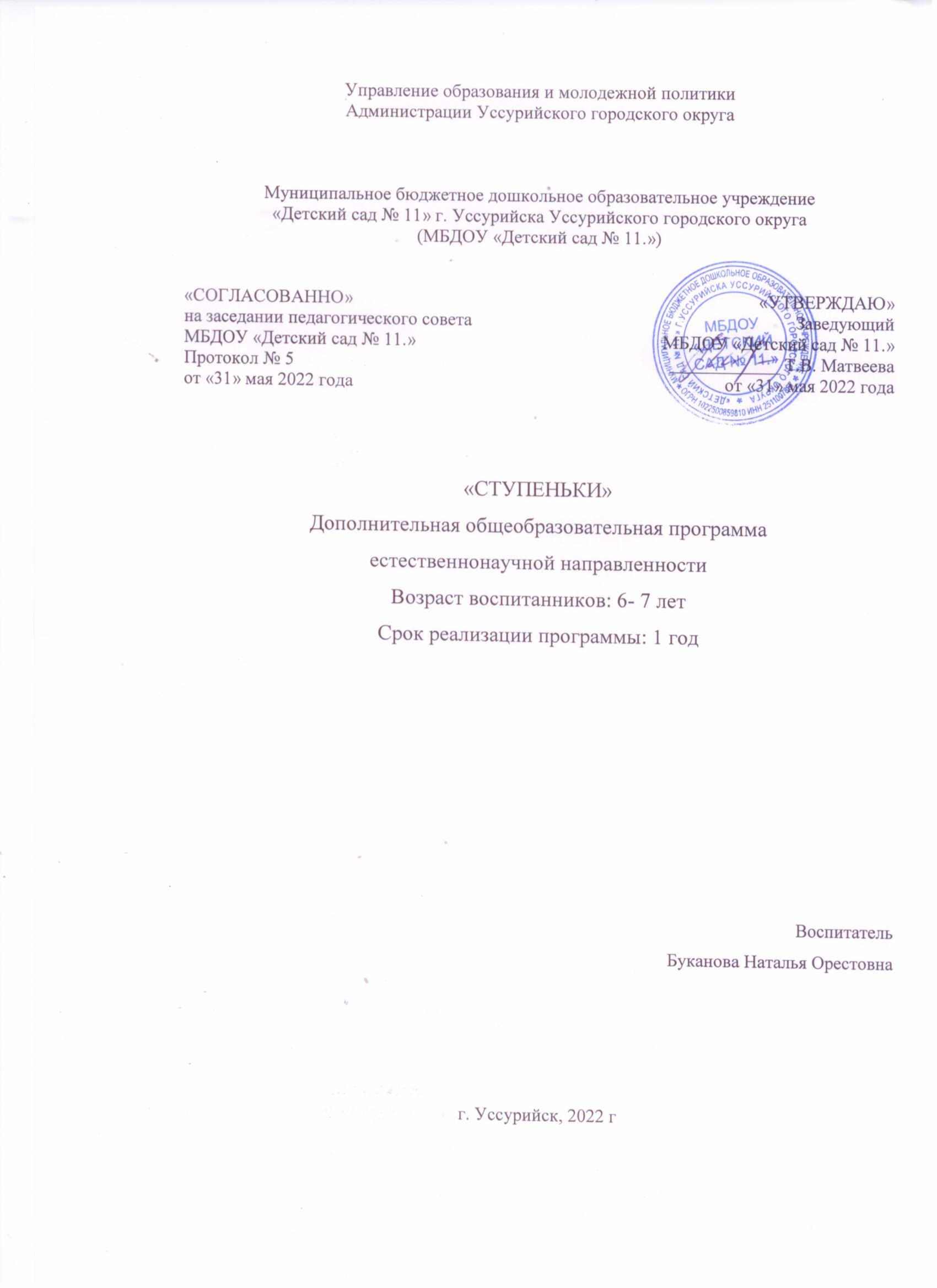 1.1 Пояснительная запискаАктуальность программы Проблема готовности ребенка к школе существовала всегда, и понимание её постоянно уточняется и конкретизируется. Так, если в начале внимание ученых и педагогов - практиков было сосредоточено на том, какие именно знания и навыки необходимо формировать у дошкольников, то сейчас на первое место выдвинут вопрос о том, какие условия нужно создать, для того чтобы обеспечить эффективное поступательное развитие у ребенка качеств школьной зрелости.К старшему дошкольному возрасту, дети приобретают определенный кругозор, запас конкретных знаний, перед ними встает проблема адаптации к условиям школьной жизни. А если учесть современные требования программ начального обучения, то становится ясным, что необходима организация качественно новой подготовки детей к школе, причем проводимой именно учителями начальной школы и школьным психологом.В работе с дошкольниками необходимо учитывать то, что умственные процессы (восприятие, наглядно-образное мышление, продуктивное воображение и др.), определяющие готовность детей к школе, должны формироваться в свойственных для них привычных видах деятельности: игре, рисовании, конструировании, которые позволяют детям почувствовать себя активными, самостоятельными, способными решать постоянно усложняющиеся задачи и быстро адаптироваться к школе, к учебной деятельности.Данная программа представляет собой систему подготовки, основой которой является интегрированный курс, объединяющий все основные направления, развивающие необходимые качества, навыки, стимулирующие познавательные интересы, а главное, все занятия проходят «по-настоящему» - в школе, в классе, формируя, таким образом, школьные, но еще детские отношения.Основной целью непрерывного образования должно выступать развитие каждого ребёнка, охрана и укрепление его психического, физического и нравственного здоровья. С этой точки зрения началом непрерывного образования считается ранний возраст. Преемственность между дошкольным и школьным звеном следует рассматривать как построение содержательной единой линии, обеспечивающей эффективное развитие, воспитание, обучение.В школу дети приходят разные: каждый имеет свои особенности развития и состояния здоровья, поэтому, необходимо найти оптимальный вариант получения образования в этой ситуации.Работа по соблюдению преемственности между дошкольным и школьным образовательными учреждениями необходимо спланировать так, чтобы овладение знаниями в школе не нарушало естественный ход развития ребёнка, максимально Направленность программы - естественнонаучная.Уровень освоения - базовый.Отличительные особенности. В процессе реализации программы дети учатся точно и ясно выражать свои мысли, раскрываются их творческие способности, развивается интерес и внимание к слову, к его эмоциональной окраске, формируется бережное отношение детей к природе. В ходе занятий детям прививаются ответственное отношение к учебному труду. Программа предусматривает создание вокруг ребенка положительной эмоциональной атмосферы (комфортной образовательной среды), способствующей раскрепощению детей, активизирующей их творческий потенциал.Основная дидактическая идея - развитие познавательных процессов у детей будет более активным и эффективным, если оно осуществляется в процессе учебной деятельности ребенка, что осуществляется специальным подбором и структурированием заданий, формой их представления, доступной и увлекательной для детей этого возраста.Среди методов, используемых в период подготовки детей к школе, используются такие как практический метод, метод дидактических игр, метод моделирования. Эти методы используются в различном сочетании друг с другом, при этом ведущим остается практический метод, позволяющий детям усваивать и осмысливать материал, проводя эксперименты, наблюдения, выполняя действия с предметами, моделями геометрических фигур, зарисовывая, раскрашивая и т.п.Большое внимание уделяется формированию умений общаться с педагогом (учителем), с другими детьми, работать в одном ритме со всеми, когда это необходимо, работать со счетным и геометрическим материалом, пользоваться тетрадью с печатной основой и др.Использование специально отобранного содержания обучения и методов работы с ним поможет и позволит приблизить общее развитие детей на уровень, необходимый для успешного изучения программного материала начальной школы.Адресат программы программа рассчитана на детей дошкольного возраста, которым осталось до школы один год. Особенности организации образовательного процесса:- дети набираются в группы в количестве до 22-30 человек,- занятия проходят один раз в неделю и состоят из двух циклов «Юный математик», «Обучение грамоте и развитие речи», продолжительность 1 час 20 минут – это два занятия по 35 минут и перерыв 10 минут;- продолжительность образовательного процесса и срок (один год), определяются на основании уровня освоения и содержания программы, а также с учётом возрастных особенностей учащихся и требований СанПиН 2.4.4.3172-14 «Санитарно-эпидемиологические требования к устройству, содержанию и организации режима работы образовательных организаций дополнительного образования детей».1.2 Цель и задачи программыЦель программы: подготовка детей старшего дошкольного возраста к безболезненному вхождению в школьную жизнь через развитие познавательных процессов и формирование предпосылок учебной деятельности. Задачи программы:Воспитательные:воспитание нравственных качеств, а именно терпимости, доброжелательности по отношению к окружающим; привитие элементарных гигиенических правил письма;воспитание усидчивости;воспитание способности к самостоятельному выполнению заданий.Развивающие:Развитие познавательных процессов:Зрительного и слухового восприятия;Распределения и переключения внимания;Устойчивости и концентрации внимания;Произвольного внимания;Наглядно-образного мышления;Наглядно-схематичного мышления;Интеллектуального и творческого мышления;Зрительно-двигательной координации;Мелкой моторики;Ориентировки на листе бумаге, в пространстве, во времени;Наблюдательности и сообразительностиРазвитие мотивации учения.Развитие способности к саморегуляции поведения и проявления волевых усилий.Формирование предпосылок учебной деятельности.Образовательные:Формирование умений звукобуквенного анализа: учить делить слова на слоги; различать звуки (гласные и согласные, твердые и мягкие согласные, звонкие и глухие согласные); соотносить звук и букву; определять ударный слог; составлять предложение из двух, трех, четырех слов.Формирование выразительности речи: пользоваться высотой и силой голоса, темпом и ритмом речи, паузами, разнообразными интонациями; выработка дикции.Развитие графических навыков с целью подготовки руки ребенка к письму.Формирование умений принимать учебную задачу и решать ее самостоятельно.Формирование навыков самоконтроля и самооценки выполненной работы.Формирование мотивации учения, ориентированной на удовлетворение познавательных интересов, радость творчества;Развитие умения планировать свои действия, осуществлять решение в соответствии с заданными правилами и алгоритмами, проверять результат своих действий на основе математических понятий.1.3 Содержание программыУчебный план обученияУчебный план курса «Юный математик»Содержание программы обучения.Количество и счет Теоретическое занятие. Понятие: задача, структура задачи.Практическое занятие. Числа от 0 до 20.Прямой и обратный счет в пределах 20.Счет тройками до 21 и обратно.Ориентировка в счете десятками до 100.Состав чисел от 2 до 20.Знаки (+), (-), (=), (>), (<), неравно.Числа – соседи, последующие, предшествующие числа, последнее, предпоследнее число;Преобразование неравенства в равенство и наоборот;Познакомить со структурой задачи (условие, вопрос, решение, ответ);Составление и решение задач, нахождение в задаче условие, вопрос, решение, ответ.Решение арифметических примеров с использованием знаков (+), (-), (=), (>), (<), неравно.Величина. Теоретическое занятие Повторение 1 курса.Практическое занятие Сравнение предметов по длине, высоте, ширине и толщине (повторение).Сравнение предметов по размерам, форме и цвету (повторение).Сравнение предметов по 2-3 признакам.Формирование понятий: пустой, полный, глубокий, мелкий, легкий, тяжелый, жарче, холоднее, быстрее, медленнее.Выделение из группы предметов «лишнего» предмета, не подходящего по 2-3 признакам.Выбор и группировка предметов по 2-3 признакам из группы предметов.Методы наложения и приложения (повторение).Ориентировка в пространстве. Теоретическое занятие Понятия: в том же направлении, в противоположном направлении, по часовой стрелке, против часовой стрелки.Практическое занятие Направления движения: слева направо, справа налево, сверху вниз, снизу вверх, вперед, назад (повторение).Ориентировка в тетради в клеточку (0,7).Ориентировка в клеточках: левая, правая, верхняя, нижняя стороны клетки; верхний левый, верхний правый, нижний левый, нижний правый углы клетки. Ориентировка в кабинете по словесной инструкции, по плану, схеме.Закрепление понятий: далеко, близко, дальше, ближе, высоко, низко, рядом.Активация в речи предлогов: в. на, под, за, перед, между, от, к, через.Формирование понятий: каждый второй, каждый третий, последующий, предпоследний, последний.Геометрические фигуры. Теоретическое занятие Понятия: усеченные фигуры.Практическое занятие Геометрические фигуры: треугольник, круг, квадрат, овал, прямоугольник, многоугольник, трапеция, ромб. знакомство с объемными телами: куб, шар, цилиндр, конус, призма, пирамида, кирпичик, брусок, параллелепипед, усеченные фигуры.Нахождение в окружающем мире предметов, имеющих форму объемных фигур.Углы фигур, стороны, вершины.Сборка предметов окружающего мира из геометрических фигурКлассификация фигур по3-4признакам (размер, форма, цвет, величина);Выделение из группы фигур «лишней» фигуры, неподходящей по 2-3 признакам.Деление фигур на равные и неравные части;Сборка целых фигур из 18-22 частей.Графические работы. Теоретическое занятие Повторение 1 курса.Практическое занятие Рисование узоров на слух по клеточкам.Штриховка и раскрашивание узоров.Графические диктанты по клеточкам.Рисование различных предметов по памяти.Срисовывание предметов по точкам, по клеточкам, в разных масштабах.Дорисовывание недостающих частей предмета, ориентируясь на образец.Логические задачи. Теоретическое занятие Повторение 1 курсаПрактическое занятие Нахождение логических связей, закономерностей.Нахождение отличий в двух одинаковых картинках.Нахождение «четвертого лишнего», нахождение отличий у 3-5 предметов.Выделение и группировка предметов по 2-3признакам. Задания, развивающие память, внимание, воображение и логическое мышление;Занимательные вопросы, ребусы, загадки. Логические загадки; задачи-шутки;Математические конкурсы, викторины.Учебный план курса «Обучение грамоте и развитие речи»Содержание учебного плана курса «Обучение грамоте и развитие речи»Раздел 1. Письмо Тема 1.1. Штриховка. Виды штриховок Теория: первичные знания о штриховке и ее видах – понятие, необходимость, их названий и правил выполнения.Виды деятельности обучающихся: участие в беседе, просмотр демонстрации видов штриховки., выполнение различных штриховок.Формы контроля: опрос, педагогическое наблюдение.Методическое обеспечение: словесный метод (беседа, опрос), объяснительно-иллюстративный метод.Тема 1.2. Элементы отдельных буквТеория: алгоритм написания элементов отдельных букв русского алфавита, написание в клетках и в строках.Практическая работа: написание элементов букв по образцу, выполнение упражнений, проговаривание названий элементов букв.Виды деятельности обучающихся: участие в беседе, написание элементов некоторых букв, выполнение упражнений, проговаривание букв и звуков.Формы контроля: опрос, педагогическое наблюдение, упражнения.Методическое обеспечение: словесный метод (беседа, опрос), объяснительно-иллюстративный метод (показ написания элементов букв, показ произношения букв), практический метод (написание элементов букв, выполнение упражнений, проговаривание букв и звуков).Раздел 3. Азбука Тема 3.1. Чтение – это…Теория: основы чтения, необходимость чтения, правила красивого чтения.Виды деятельности обучающихся: участие в беседе.Формы контроля: опрос, педагогическое наблюдение.Методическое обеспечение: словесный метод (беседа, опрос), объяснительно-иллюстративный метод.Тема 3.2. Чтение слогов из 2 буквТеория: основы чтения слогов из двух букв; сочетания букв; созвучия букв; соединения звуков в слог.Практическая работа: чтение слогов по образцу, хором и индивидуально.Виды деятельности обучающихся: участие в беседе, чтение.Формы контроля: опрос, педагогическое наблюдение, упражнения.Методическое обеспечение: словесный метод (беседа, опрос), объяснительно-иллюстративный метод (показ чтения), практический метод (чтение).Тема 3.3. Чтение слогов из 3 буквТеория: основы чтения слогов из трёх букв; сочетания букв; созвучия букв; соединения звуков в слог.Практическая работа: чтение слогов по образцу, хором и индивидуально.Виды деятельности обучающихся: участие в беседе, чтение.Формы контроля: опрос, педагогическое наблюдение, упражнения.Методическое обеспечение: словесный метод (беседа, опрос), объяснительно-иллюстративный метод (показ чтения), практический метод (чтение).Тема 3.4. Чтение коротких словТеория: основы чтения слов – коротких и длинных; сочетания букв; созвучия букв; соединения звуков в слово; постановка ударения в слове.Практическая работа: чтение слов по образцу, хором и индивидуально.Виды деятельности обучающихся: участие в беседе, чтение.Формы контроля: опрос, педагогическое наблюдение, упражнения.Методическое обеспечение: словесный метод (беседа, опрос), объяснительно-иллюстративный метод (показ чтения), практический метод (чтение).Тема 3.5. Чтение предложенийТеория: основы чтения предложений – коротких и длинных; сочетания слов, союзов и предлогов; соединения слов в предложение; постановка логических ударений и пауз в предложении; знаки в конце предложения и их влияние на интонацию.Практическая работа: чтение предложений по образцу, хором и индивидуально.Виды деятельности обучающихся: участие в беседе, чтение.Формы контроля: педагогическое наблюдение, упражнения.Методическое обеспечение: словесный метод (беседа, опрос), объяснительно-иллюстративный метод (показ чтения), практический метод (чтение).Раздел 4. Диагностика Тема 4.1. Диагностика знанийТеория: повторение изученного.Практическая работа: выполнение тестов, участие в опросе.Виды деятельности обучающихся: выполнение тестов, участие в опросе, повторение изученного материала.Формы контроля: педагогическое наблюдение, опрос, тестирование.Методическое обеспечение: словесный метод (беседа, опрос), объяснительно-иллюстративный метод (показ алгоритма выполнения теста), практический метод (выполнение тестов).Тема 4.2. Диагностика психологической готовностиТеория: проговаривание мотивации к учению.Практическая работа: беседа о мотивах учиться, выполнение тестов, участие в опросе.Виды деятельности обучающихся: участие в беседе о мотивах учиться, выполнение тестов на выявление психологической готовности к обучению, участие в опросе.Формы контроля: педагогическое наблюдение, опрос, тестирование.Методическое обеспечение: словесный метод (беседа, опрос), объяснительно-иллюстративный метод (показ алгоритма выполнения теста), практический метод (выполнение тестов).1.4 Планируемые результатыЛичностные результаты:            Обучающийся будет определять и высказывать под руководством педагога самые простые, общие для всех людей правила поведения при сотрудничестве (этические нормы). В предложенных педагогам ситуациях общения и сотрудничества, опираясь на простые правила поведения, делать выбор, как поступить (при поддержке других участников группы и педагога)У обучающегося будет сформировано умение понимать эмоции других людей, сочувствовать, сопереживать.Метапредметные результаты:Обучающийся будет:Регулятивные УУД:-Определять и формировать цель деятельности на занятии с помощью учителя.-проговаривать последовательность действий на занятии;Познавательные УУД:-Ориентироваться в своей системе знаний: отличать новое от уже известного с помощью учителя;-ориентироваться в учебнике (на развороте, в оглавлении);Коммуникативные УУД:-слушать и понимать речь других-оформлять свою мысль в устной речи (на уровне одного предложения или небольшого текста)Обучающийся приебретет:Регулятивные УУД:-учиться работать по предложенному учителем плану;-учиться отличать, верно, выполненное задание от неверного;-учиться совместно с учителем и другими учителями;-давать эмоциональную оценку деятельности класса на занятии;Познавательные УУД:-перерабатывать полученную информацию сравнивать и группировать такие математические объекты, как числа, числовые выражения, плоские геометрические фигурыКоммуникативные УУД:-совместно договариваться о правилах общения я поведения.Предметные результаты:В результате обучения к концу года дети должны Знать:числа от 1 до 20;порядковый счет в пределах 20; счет двойками до 21;состав числа первого и второго десятка;предшествующее число, последующее, числа-соседи, предпоследнее, последнее;понятия: до, между, после, рядом;названия сторон и углов клетки в тетради;знаки (+),(-),(=), (<), (>), неравно и правильно их использовать;прием попарного сравнения, методы наложения и приложения;масштаб, план;направления движения: слева направо, справа налево, сверху вниз, вперед, назад, в том же направлении, в противоположном направлении, по часовой стрелке, против часовой стрелки;плоскостные геометрические фигуры, их вершины, стороны, углы;объемные геометрические тела;Уметь:считать от 1 до20 и от 20 до 1;считать двойками в пределах 20;считать тройками в пределах 21;считать десятками до 100;считать с использованием порядковых числительных (первый, второй …) в пределах 20;знать состав числа первого и второго десятка;правильно использовать знаки (-), (+),(<), (>), (=), неравно, при решение задач и примеров;преобразовывать равенства и неравенства и наоборот;сравнивать предметы по различным признакам: размер, цвет, форма, высота, длина, ширина, толщина, вес;сравнивать предметы по 3-4признакам;выбирать и группировать предметы по 3-4признакам;пользоваться приемом попарного сравнения и методами наложения и приложения;называть простейшие геометрические понятия: точку, отрезок, луч, угол, прямую линию, ломаную линию, кривую линию, разомкнутую линию, замкнутую линию;пользоваться ученической линейкой для измерения отрезков, углов, высоты, длины и ширины предметов и геометрических фигур;начертить отрезки заданной длины;правильно называть и показывать все известные геометрические фигуры, их вершины, стороны и углы;делить фигуры на равные и неравные части;собирать фигуры из нескольких частей;собирать из геометрических фигур предметы окружающего мира;изменять фигуры по 2-3 признакам (размер, цвет, форма);показывать и называть объемные геометрические фигуры, находить в окружающем мире предметы, имеющие форму объемных тел;ориентироваться в пространстве;выбирать и называть направления движения;правильно использовать в речи предлоги: в, на, над, под, за, перед, между, от, к, через;ориентироваться в клеточке, в тетради в клеточку (0,7см), на листе бумаги; на доске;ориентироваться по плану и по словесной инструкции;ориентироваться в сутках, в днях недели, в месяцах, во временах года;определять время и правильно устанавливать время на макете часов;выполнять графические диктанты на слух;раскрашивать и штриховать, рисовать по памяти; срисовывать и дорисовывать предметы по точкам и по клеточкам; в разных масштабах;собирать мозаики, кубики, конструкторы по образцу, по словесной инструкции, по плану, по заданной теме, по замыслу;описывать последовательность сборки конструктора;находить отличия у 3-5 предметов;находить отличия в двух одинаковых картинках;находить логические связи и закономерности;знать и называть слова-антонимы;отгадывать загадки, ребусы, головоломки;фантазировать; организовать свою работу и работу своих друзей;находить и исправлять ошибки;грамотно отвечать на поставленный вопрос.Знать:знать буквы русского алфавита;писать буквы русского алфавита в клетке;понимать и использовать в речи термины «звук» и «буква»;Уметь: определять место звука в слове в начале, в середине и в конце;различать гласные, согласные, твердые и мягкие согласные, звонкие и глухие согласные звуки;пользоваться графическим обозначением звуков (гласные – красный квадрат, твердые согласные – синий квадрат, мягкие согласные – зеленый квадрат);соотносить звук и букву;писать слова, предложения условными обозначениями;определять ударный слог, ударную гласную и обозначать соответствующим значком;проводить звуковой анализ слова;правильно пользоваться терминами «звук», «слог», «слово», «предложение»;составлять предложение из двух, трех слов, анализировать его.читать слова, короткие предложения, понимать прочитанное;писать слова буквами;проводить фонетический разбор слов;разгадывать кроссворды, ребусы;ориентироваться в тетради в линейку.РАЗДЕЛ № 2. ОРГАНИЗАЦИОННО-ПЕДАГОГИЧЕСКИЕ УСЛОВИЯ2.1 Условия реализации программы1. Материально-техническое обеспечение: занятия проводятся в классах начальной школы. Во время занятий используются интерактивные доски и мультимедийное оборудование, согласно требованиям, СанПиН в части ограничения времени использования технических средств согласно возрасту (10-15 минут)2. Учебно-методическое и информационное обеспечение:Разнообразный дидактический материал (подвижная азбука (наборное полотно и карточки с буквами, с цифрами); индивидуальные разрезные наборы букв и цифр; картинки с цветным изображением звуков (красный – гласный, синий- согласный, зеленый- согласный мягкий); предметные картинки для составления предложений и задач; сюжетные картинки для составления рассказов; тетради в клетку; мнемотаблицы; рабочие листы- прописи букв, цифр).Условия реализации программы «Юный математик»Научно – технические средства:Программа дополнительного образования детей «Юный математик»;Учебно-методическое пособие (комплект рабочих тетрадей для детей в двух частях;Материально – техническое обеспечение:Строительный набор (объемные тела);Арифметическое домино;Коллекции шнуровок (ежик, грибок, белочка и др.);Мозаика детская;Набор карточек с цифрами от 0 до 20;Счетная и ученическая линейка.Счетные палочки;Набор планов по ориентации в кабинете и на улице;Набор карточек с изображением различных моделей (для сборки конструктора);Набор игрушек;Набор плоскостных и объемных фигур;Интерактивная доска;Пособия «Круглый год», «Я изучаю дни недели»;Серия книг «Школа для дошколят» 1. С.Е. Гаврина, Кутявина Н.Л., Топоркова И.Г., Щербинина С.В. «Развиваем мышление» «РОСМЭН» 20062. «Учимся решать задачи» «РОСМЭН» 20063. «Учимся считать» «РОСМЭН» 2006Условия реализации программы «Обучение грамоте и развитие речи»Научно – технические средства:Программа дополнительного образования детей «Обучение грамоте и развитие речи»;Учебно-методическое пособие «Методические рекомендации О. Лысенко по обучению чтению»;Комиссарова С.В. Развитие связной речи у дошкольников на материале текстов цепной структуры. СПб: ООО Из-во «Детство – Пресс» Выпуск 3,4, 2017,24сМатериально – техническое обеспечение:Слоговые таблицы и слова для отработки техники чтения.Карточки-картинки для выделения первого звука в слове (первого слога в слове).Карточки-буквы разрезные. Заглавные и строчные. Гласные обозначены красным цветом, согласные синим. Непарные мягкие согласные — зелёным.Карточки-картинки для упражнения «Запиши слово из 3-х букв, из 4-х букв, из 5-и букв» и шаблоны с окошками для письма слов.Серия книг «Школа для дошколят» «Готовим руку к письму» «РОСМЭН» 2006 «Развиваем внимание» «РОСМЭН» 2006«Развиваем память» «РОСМЭН» 2006«Учимся читать» «РОСМЭН» 2006 «Учимся писать» «РОСМЭН» 20062.2 Оценочные материалы и формы аттестацииЗанимаясь по программе «Юный математик», дети учатся думать, рассуждать, доказывать, давать полные ответы, находить и исправлять свои ошибки и находить ошибки товарищей. У дошкольников появляется интерес к математике, желание овладеть новыми знаниями, умениями, навыками и применить их на практике. Педагог постоянно должен контролировать усвоение каждым ребенком программного материала. Если какая-либо тема непонятна до конца, то знакомить с новым материалом не следует.	Уровень достижений дошкольников отслеживается в течение года: в начале и в конце учебного года. Обработанная информация доводится до сведения родителей на индивидуальных собеседованиях.  Авторами программы разработана методика учета и контроля усвоения детьми учебного материала.Для этого составляется единая сводная таблица. В ней должны быть указаны темы, виды опроса, результативность опроса и список обучаемых детей. Первичный опрос педагог проводит в начале года и фиксирует в таблице. Итоговая проверка осуществляется в конце года. Результаты заносятся в таблицу, которая позволяет осуществлять систематический контроль за успешным обучением детей, вовремя принять меры по устранению пробелов в знании.Автор предлагает следующую методику оценки знаний учащихся:С (синий цвет) – знания поверхностные.З. (зеленый цвет) – дошкольник хорошо знает материал, но есть некоторые неточности в ответах, и не все задания выполнены чисто и аккуратно.К. (красный цвет) – малыш отлично усвоил материал, выполнил все задания без ошибок, чисто и аккуратно.Полученные знания, умения и навыки дети могут продемонстрировать:на итоговых занятиях после изучения нескольких тем (2 раза в год с приглашением родителей);на обобщающем занятии по определенной теме, проводимом в виде конкурсов и соревнований;на праздниках (конкурсы, соревнования).ТАБЛИЦА КОНТРОЛЯ УСВОЕНИЯ ДЕТЬМИ ПРОГРАМММНОГО МАТЕРИАЛАМетоды диагностики: диагностика готовности к чтению и письму детей 6 – 7 лет с использованием индивидуальной рабочей тетради, диагностических игровых заданий; диагностика уровня развития математических способностей с использованием диагностических игровых заданий, бесед; диагностика личностно-социальных проявлений ребенка дошкольника с помощью методики изучения личностно-социального поведения (модификация варианта Е.Г.Юдиной, Г.Б.Степановой, Е.Н.Денисовой) с использованием метода наблюдения; диагностика сформированности мотивации учения Л.А.Венгера. Параметры оценки: По направлению «Подготовка к обучению грамоте»: 1. Звуковая сторона и выразительность речи 2. Фонематический слух 3. Уровень развития моторики, графических навыков 4. Звукобуквенный анализ (место звука в слове, соотнесение звука и буквы) 5. Чтение По направлению «Математическое развитие»: 1. Общие понятия (свойства предметов, группы) 2. Числа и операции над ними 3. Пространственно-временные представления 4. Геометрические фигуры и величины        С целью промежуточного отслеживания результатов, дважды в год (в декабре и в апреле) проводятся открытые занятия.Диагностическая карта к курсу «Обучение грамоте и развитие речи».Результаты диагностики уровня развития детей1.НИЗКИЙ-ребенок пассивен в работе. Не владеет основными качественными характеристиками звуков и букв.2.СРЕДНИЙ-ребенку нравиться выполнять задания. Ребенок допускает ошибки, но исправляет их с небольшой помощью взрослого.3.ВЫСОКИЙ-ребенок активен при выполнении заданий. Самостоятелен при выполнении заданий. Владеет средствами звукового анализа слов, определяет основные качественные характеристики звуков в слове (гласный – согласный, твердый – мягкий, место звука в слове). Соотносит буквы и слоги.Диагностическая карта к курсу «Математика и логика»2.3 Методические материалыВ работе используются методы и приемы проблемно-ориентированного обучения на базе ОТСМ-ТРИЗ, игровые технологии (сюжетно-ролевые и дидактические игры).Дидактические игры для детей 6-7 лет.1. “Живые звуки”1 вариант:Педагог предлагает поиграть со звуками: "Наташа будет звуком "А", а ты, Саша, звуком "У". Вы будете петь "песенки" у звуков друг за другом. Кому я положу руку на плечо, тот начинает петь песню, когда уберу, он должен перестать петь (воспитатель сначала одному кладет руку на плечо, а потом одновременно убирает руку с плеча первого ребенка и кладет другую руку на плечо другому ребенку).II вариант:После того, как слово будет разобрано у доски и выложено схематично фишками, воспитатель предлагает поиграть со звуками, вызывает детей и называет каждому из них звук: "Надя будет первым звуком в слове "дом" - звуком "д". Иди, Надя, возьми свою фишку. В какой клеточке она стоит? Правильно, в первой. Витя - второй звук в слове "дом" - звук "о". Последним звуком будет Оля. Возьмите, Оля и Витя, свои фишки. А теперь встаньте у доски так, чтобы получилось это слово".III вариант:"Вы - звуки этого слова.... Возьмите фишки, кто каким звуком хочет быть. А теперь подойди ко мне первый звук слова..., третий звук слова..., второй звук слова.... Подумайте, как нужно встать, чтоб получилось это слово".2."Какой звук?" (с карточками - фишками).Педагог показывает синюю фишку - ребенок называет любой согласный звук, если воспитатель показывает красный кружок, дети называют гласный звук. И наоборот.3."Найди братца".Педагог раздает картинки, которые начинаются с твердого согласного звука. На доске они должны найти картинку, начинающуюся такой же, но мягкий согласный звук.4."Назови слова".I вариант:Педагог предлагает найти слова с каким-нибудь звуком, например, "р", и произнести их так, чтобы этот звук был хорошо слышен. За каждое правильно названное слово ребенок получает в награду фишку - игрушку, чтобы потом можно было подсчитать и определить победителя.II вариант:Можно предложить детям называть слова, в которых заданный звук обязательно был бы первый, в середине, последний.5."Угадай-ка".На доске - картинки, на столе - схемы слов. Дети должны соотнести название картинки со схемой слова.6."Отгадай мое слово".Педагог говорит: "Я задумала слово, которое начинается на слог "ма". Попробуйте отгадать мое слово. А отгадка нарисована на картинке. Она лежит у меня на столе. Я вам покажу ее в конце игры". Дети называют разные слова, начинающиеся на слог "ма" (10-12 слов). Заканчивая игру, воспитатель показывает свою картинку.7. "Телеграф"Педагог "Я буду называть слова, а ты должен отстукивать карандашом количество слогов в названном слове - "передать слово по телеграфу".8."Сколько звуков услышал?"Педагог выразительно проговаривает вперемешку отдельные звуки и слоги (м, ра, у, ус, мы, к...). На 1 звук дети хлопают 1 раз, на слог -2 раза.9."Перекличка".Педагог называет вперемешку разные звуки - гласные и согласные. Дети, имена которых начинаются с названного звука, встают.10."Построим дом"
Педагог говорит, что он собирается нарисовать дом, и изображает на доске только одну стену. Дети должны назвать части дома, которые нужно дорисовать. Называть можно только те слова, в которых есть звук "р". Дети называют: "Крыша, чердак, рама, крыльцо, труба. Все называемые предметы воспитатель схематически рисует на доске.11 ."Поищи слово".Педагог говорит, что в русском языке есть слова, которые любят играть в прятки. Это короткие слова, они прячутся в более длинных словах. Для того, чтобы найти короткое слово, нужно длинное разделить на слоги. Например, надо найти слово, которое спряталось в слове "песок". (Дети делят слова на слоги - пе-сок). Какое же слово спряталось? (Сок).Педагог называет другие слова, в которых второй слог представляет собой самостоятельное слово: рыбак, Борис, пирог, кулак, фасоль, король. Дети отыскивают "спрятавшиеся" в них слова.12. "Диета Карлсона."Цель: научить находить слова на заданную букву и читать их (если трудно - с помощью воспитателя).Пособия: 1) игрушка - Карлсон;2) карточки со словами:М - молоко, масло, мясо, мороженное, морс, мармелад, макароны;К - конфета, клубника, кофе, котлета, кекс, картофель, компот.Ход: Педагог "Карлсон открыл мне сегодня маленький свой секрет. Оказывается, чтобы себя хорошо чувствовать и не очень толстеть, Карлсон будет сидеть на диете - один день он будет, есть продукты, которые начинаются на букву "М", а на следующий день - на букву "К". Так ему посоветовал доктор и также написал продукты, которые ему надо кушать. Но Карлсон ведь не умеет читать. Вот он и прилетел к нам за помощью. Давайте ему поможем найти продукты на букву "М". Кто нашел, тот читает (если трудно, то воспитатель помогает). Диета Карлсона может быть на любую букву.13. “Цепочка слов” Цель: развивать внимание, учить находить слово на заданную букву.Пособия: 1) карточки со словами: нос, слон, носорог, гуси, индюк, корова, апельсин, нора, арбуз, зуб, барсук, крот, трон;2) игрушка "Петрушка".Организация: на столе разложены карточки вперемешку. Дети стоят вокруг стола.Ход: игра проводится в двух вариантах:1. Педагог "Сегодня с вами поиграет Петрушка. Он еще не умеет читать слова, но знает отдельные буквы. Сейчас Петрушка поднимет карточку со словом, а вы должны найти слово, начинающееся с последней буквы. Кто первый найдет - получит карточку. Посмотрим, кто у нас самый внимательный и сообразительный. Например, Петрушка поднимает слово "барсук", оно кончается на букву "К". Вы должны найти слово, начинающееся с этой буквы (крот).2.(В младших и средних группах) - дети находят слова не на скорость, а по очереди (как стоят).В этой игре чтение идет с помощью воспитателя, дети самостоятельно фиксируют первую и последнюю буквы.14."Найди слова, начинающиеся со слога..."Цель: учить детей находить нужные слова на заданный слог, читать слово вместе с воспитателем.Пособия: карточки со словами, начинающимися с разных слогов.СА - санки, салазки, салака, самолет, сапожник, сачок, сало, сапожок;МА - Марина, Маша, малина, машина, масло, марка, Мальвина;ЛИ - лиса, липа, Лида, ливень, лимонад, лимон, линия;БУ - булавка, бутон, букет, бутылка, бумага, бусы, букашка, БуратиноОрганизация: на столе разложены две карточки. За один раз брать не более трех
слогов и по 3 - 4 слова на каждый слог (например, РУ, МА, ЛИ - по 3 -4 слова).Задание: кто больше слов найдет на слог МА? И т.д. Дети сидят около стола.15. "Кто же это был?"Цель: учить детей находить слова, в которых есть названная буква, и читать слова с помощью воспитателя.Пособия: 1) картинки с изображением утки и курицы;2)карточка со словами: утка, петрушка, гусыня, голуби, петух, сорока, скворцы, рябина, калина, травка, клюква, колоски.Ход и организация: Педагог и дети сидят за столом. На столе разложены карточки. Картинки (утка и курица) в руках у воспитателя.Воспитатель: "Жили - были утка и курица. Вот они, какие были, посмотрите. А звали их так: кличка утки начиналась на букву У. Найдите это слово (читаем вместе). А кличка курицы начиналась на букву П. Найдите это слово. Давайте прочитаем, как ее звали? - Пеструшка.Она приглашала тех птиц, в названии которых слышался звук У. Что это были за птицы? Кто догадался? (Гусыня, голуби, петух). А Пеструшка приглашала тех, в названиях которых есть буквы С, Р. Посмотрите, кто к ней приходил? (Сорока, скворцы). Лакомствами угощали гостей, в названиях их были буквы А (рябина, травка), К (калина, клюква, колоски). Весело щебетали они и слушали рассказы сороки - белобоки, которая всегда все про всех знает".16."Что собрали братья?"Цель: 1) учить детей находить слова с заданной буквой;2) закрепить знание букв.Пособия: карточки: Ваня, Коля, земляника, яблоко, клубника, рыжики, боровички, груша, мандарин.Ход: Педагог "Шли по лесу два брата. Звали их так: в имени одного была буква В, а в имени другого - О. Как их звали? Найдите их имена (Ваня, Коля). Повстречали они в лесу девочку Машу. Ваня помог ей собрать ягоды, в названии которых есть буква К (земляника, клубника), а Коля - грибы, тоже со звуком К. Какие грибы оказались в лукошке у девочки? (Рыжики, боровики).Братья проводили Машеньку домой, помогли донести корзинку, а Маша угостила Ваню и Колю фруктами, в их названиях были буквы М, Л, Г - (яблоко, груша, мандарин)".17."Загадка Петрушки".Цель: учить детей находить слова, в которых есть буквы Р, Т, С и прочитывать слова с помощью воспитателя.Пособия: 1) карточки со словами: боровики, грузди, рыжики, сыроежки, маслята, опята, свинушки, подберезовики, подосиновики;2)"письмо" от Петрушки.Ход: Педагог сообщает детям, что получил письмо от Петрушки. В этом письме Петрушка задает детям загадку. Воспитатель читает письмо:Здравствуйте, ребята! Я сейчас живу на даче, гуляю в лесу. Люблю я собирать в лесу грибы. Много грибов приношу я домой. Отгадайте, какие грибы я собираю, если в их названиях есть буква Р (боровики, грузди, сыроежки); буква Т (маслята, опята); буква С (сыроежки, свинушки); буква И (подберезовики, подосиновики)."18."Где твое имя, догадайся".Цель: закрепить знания детьми букв своего имени. Ход: на прогулке Педагог рисует с детьми несколько квадратов на земле и сообщает, что в них спрятаны имена детей. В первом из них спрятались те, в которых есть буква К (Коля, Оксана, Максим, Вадик). Во втором - с буквой Ш (Маша, Шура, Наташа, Гриша). В третьем - с буквой О (Рома, Вова, Оля). В четвертом - с буквой И (Ира, Марина, Игорь, Кирилл).Примечание: можно сделать из бумаги вырезанный дом с пустыми окошками и разным количеством окошек. Вопрос: "Кто на каком этаже живет?"19."Кто где живет?"Цель: учить, читая отдельные слова, подбирать нужные названия к картинке.Пособия: 1) картинки с изображением животных в своем домике: медведь, лиса в норе, белка в дупле, скворец в скворечнике, собака в конуре, ворона в гнезде;2) карточки со словами: берлога, дупло, скворечник, нора, конура,
гнездо.Организация: дети сидят за столом. Они выбирают себе картинку с изображением понравившегося зверя. Карточки со словами у воспитателя.Ход: Педагог показывает слово на карточке, дети читают его по слогам и отгадывают, "чей это домик".20."Накорми зверей".Цель: учить детей читать отдельные слова, подбирать к картинкам слова, подходящие по смыслу.Пособия: 1) картинки (небольшие) с изображением животных: кошки, собаки курицы, коровы, козы, белки;2) карточки со словами: молоко, рыба, пшено, косточка, травка (две карточки), мясо, грибы, орехи.21."Помоги Мишутке".Цель: учить читать слова и словосочетания, находить заданное слово.Пособия: 1) игрушка - Мишутка;2) вырезанные из картона "банки" с нарисованными видами варенья и надписями: малина, вишня, черешня;3) поздравительные открытки с надписями: "С Новым годом", "С новосельем", "8 марта", "С Днем рождения".Организация: на первом столе - банки;на втором столе - разложены открытки.Ход: Педагог "У Мишуткиной бабушки - День рождения. Мишутка знает, какой ей сделать подарок. Он пошлет ей банку любимого малинового варенья, но как ее найти? На кухне много полок, все они уставлены банками. Банки подписаны, но на беду Мишутка не умеет читать. Помогите ему найти малиновое варенье, а то он возьмется пробовать из каждой банки, и у него разболится живот". Дети находят. А теперь Мишка отправляется на почту. Дети подходят ко второму столу. "На почте много разных открыток, но Мишутке надо выбрать "С Днем рождения". Помогите ему выбрать открытку для бабушки".22."Назови одним словом."Цель: учить детей объединять предметы по общим признакам и давать им одно название, предварительно прочитав его по слогам.Пособия: 1) картинки с различными предметами из серии: игрушки, посуда,одежда, транспорт;2) карточки со словами: транспорт, одежда, игрушки, обувь, цветы, посуда и т.д.Организация: 1) для проведения одной игры берется не более 5 слов.2) картинки с изображением предметов разложены по понятиям в младших группах - картинкой вверх, а в старших группах - словом кверху).Детям раздается задание: придумать, как можно назвать одним словом разные предметы (мак, тюльпан, роза - цветы) и т.д. и подобрать к каждой группе предметов нужное название.23."Найди слово наоборот".Цель: учить детей читать отдельные слова, находить противоположное по смыслу слово.Пособия: карточки со словами: далеко, близко, радостно, грустно, жадный, добрый, высоко, низко, худой, толстый, трус, храбрец, холодно, жарко, темно, светло.Организация: на одном столе разложены карточки одного смысла, на втором - антонимы.Ход: Дети разделены на две группы:группа - у одного стола,группа - у другого стола.Дети по очереди из одной группы и из другой:поднимают и называют слово;из другой группы находят слово, противоположное по смыслу.2.4 Календарный учебный графикСПИСОК ЛИТЕРАТУРЫАбрамова Г. С. Возрастная психология. — Екатеринбург: Деловая книга,1999. БугрименкоЕ. А., ВенгерА. Л. и др. Готовность детей к школе. — М.,1992. Белова Т. В., Солнцева В. А. Готов ли ребенок к обучению в первом классе? — М.: Ювента, 2005.Выготский Л. С. Вопросы детской психологии. — СПб: Союз, 1999.Давыдов В. В. Проблемы развивающего обучения: Опыт теоретического и экспериментального психологического исследования. — М.: Педагогика,1986.Давыдов В. В. Виды обобщения в обучении. — М.: Педагогическое общество России, 2000.Дружинин А., Дружинина О. Первый раз в первый класс. — М.: ЗАО «Центрполиграф», 2003. ЗагвязинскийВ. И. и др. Основы социальной педагогики. — М.: Педагогическое общество России, 2002.Коломинский Я. Л., Панько Е. А. Учителю о психологии детей шестилетнего возраста. — М.: Просвещение, 1988.Кулагина И. Ю., Колюцкий В. Н. Возрастная психология: Полный жизненный цикл развития человека. — М.: ТЦ «Сфера», при участии «Юрайт», 2003. Нижегородцева Н. В., Шадриков В. Д. Психолого-педагогическая готовность ребенка к школе. — М.: Гуманит. изд. центр ВЛАДОС, 2001.Новиков А. М. Российское образование в новой эпохе. — М.: Эгвес,2000.Никольская И. М. Психологическая защита у детей. — СПб.: Речь, 2001.Селевко Г. К., Селевко А. Г. Социально-воспитательные технологии.— М.: Народное образование, 2002.Чуракова Н.А. Предшкола нового поколения. Концептуальные основы и программы.- М.:Академкнига,2010.Эльконин Д. Б. Природа детства и его периодизация, / Избранные психологические труды. — М.: Педагогика, 1989.Эльконин Д. Б. Психическое развитие в детском возрасте / Избранные психологические труды. — М.: Педагогика, 1990Якиманская И. С. Личностно ориентированное обучение в современной школе. — М.: Сентябрь, 2000.№ п/пНазвание раздела, темыКоличество часовКоличество часовКоличество часовФормы аттестации/контроля№ п/пНазвание раздела, темыВсегоТеорияПрактикаФормы аттестации/контроля1Курс «Юный математик»361125Диагностика, тесты2Курс «Обучение грамоте и развитие речи»361125Диагностика, тестыИтого:722250№Разделы программыКоличество часовКоличество часовКоличество часов№Разделы программыТеорияПрактикаВсего1Количество и счет	212142Величина1,523,53Ориентировка в пространстве2244Геометрические фигуры2355Графические работы2356Логические задачи1,534,5Итого112536№ п/пНаименование разделов планаОбщее кол-во часовВ том числеВ том числеФормы организации занятийФормы аттестации/ контроля№ п/пНаименование разделов планаОбщее кол-во часовтеорияпрактикаФормы организации занятийФормы аттестации/ контроля1Письмо154121.1.Штриховка. Виды штриховки.1129Беседа, упражнения, демонстрацияОпрос, педагогическое наблюдение, упражнения1.2.Элементы отдельных буквы413Беседа, упражнения, демонстрацияОпрос, педагогическое наблюдение, упражнения2Азбука176112.1.Чтение – это…11Беседа, упражнения, демонстрацияОпрос, педагогическое наблюдение2.2.Чтение слогов из 2 букв413Беседа, упражнения, демонстрацияОпрос, педагогическое наблюдение, упражнения2.3.Чтение слогов из 3 букв413Беседа, упражнения, демонстрацияОпрос, педагогическое наблюдение, упражнения2.4.Чтение коротких слов412Беседа, упражнения, демонстрацияОпрос, педагогическое наблюдение, упражнения2.5.Чтение предложений422Беседа, упражнения, демонстрацияПедагогическое наблюдение, упражнения3Диагностика4223.1.Диагностика знаний211Беседа, тестированиеПедагогическое наблюдение, опрос, тестирование3.2.Диагностика психологической готовности211Беседа, тестированиеПедагогическое наблюдение, опрос, тестированиеИтого:361125ТЕМАТЕМАТЕМАТЕМАТЕМАТЕМАТЕМАТЕМАТЕМАТЕМАТЕМАТЕМАТЕМАТЕМАТЕМАТЕМАТЕМАТЕМАТЕМАТЕМАТЕМАТЕМАТЕМАФ.И.ребенкаКоличество и счетКоличество и счетвеличинавеличинавеличинаОриентировка в пространствеОриентировка в пространствеОриентировка в пространствеОриентировкаво времениОриентировкаво времениОриентировкаво времениПростейшие геометрическиепредставленияПростейшие геометрическиепредставленияПростейшие геометрическиепредставленияГеометрическиефигурыГеометрическиефигурыГеометрическиефигурыГрафические работыГрафические работыГрафические работыЛогические задачиЛогические задачи1.Иванов Петя2. Смирнова МашаВИД ОПРОСАВИД ОПРОСАВИД ОПРОСАВИД ОПРОСАВИД ОПРОСАВИД ОПРОСАВИД ОПРОСАВИД ОПРОСАВИД ОПРОСАВИД ОПРОСАВИД ОПРОСАВИД ОПРОСАВИД ОПРОСАВИД ОПРОСАВИД ОПРОСАВИД ОПРОСАВИД ОПРОСАВИД ОПРОСАВИД ОПРОСАВИД ОПРОСАВИД ОПРОСАВИД ОПРОСА1.Иванов Петя2. Смирнова Машапервичныйитоговыйитоговыйпервичныйитоговыйитоговыйпервичныйитоговыйитоговыйпервичныйитоговыйитоговыйпервичныйитоговыйпервичныйитоговыйпервичныйпервичныйитоговыйпервичныйпервичныйитоговый1.Иванов Петя2. Смирнова Маша№Ф.И. ребенкаЗВУКИЗВУКИЗВУКИЗВУКИЗВУКИЗВУКИСЛОГИСЛОГИСЛОГИСЛОГИСЛОГИСЛОГИСЛОВАСЛОВАСЛОВАСЛОВАБУКВЫБУКВЫБУКВЫБУКВЫБУКВЫБУКВЫ№Ф.И. ребенкаПонятие «звук»Понятие «звук»Характеристика звука (согласный, гласный) (твердый, мягкий)Характеристика звука (согласный, гласный) (твердый, мягкий)Положение звука в словеПоложение звука в словеПонятие «слог»Понятие «слог»Слоговой анализ словаСлоговой анализ словаЧтение слоговЧтение слоговГрафическое моделирование слова прямоугольникГрафическое моделирование слова прямоугольникСоставляет предложение из двух, трех слов, анализирует егоСоставляет предложение из двух, трех слов, анализирует егоПонятие «буква»Понятие «буква»Согласные и гласные буквыСогласные и гласные буквыСоотнесение букв и слоговСоотнесение букв и слогов№Ф.И. ребенканкнкнкнкнкнкнкнкнкнкнк1.2.№Ф.ИКоличество и счетКоличество и счетВеличинаВеличинаГеометрические фигурыГеометрические фигурыОриентир.во времениОриентир.во времениОриентир. в пространствеОриентир. в пространствеЛогические задачиЛогические задачиН.гК.гН.гК.гН.гК.гН.гК.гН.гК.гН.гК.г1В.выс.  С.ср.   Н.низдетейдетей%%Высокий уровеньНачало годаКонец годаНачало годаКонец годаСреднийуровеньНизкий уровеньЭтапы образовательного процессаЭтапы образовательного процесса1 годПродолжительность учебного года, неделяПродолжительность учебного года, неделя36Количество учебных днейКоличество учебных дней36Продолжительность учебных периодов1 полугодие01.09.2022- 31.12.2022Продолжительность учебных периодов2 полугодие12.01.2023 - 31.05.2023Возраст детей, летВозраст детей, лет6-7 летПродолжительность занятия, часПродолжительность занятия, час1Режим занятияРежим занятия2 раз /недГодовая учебная нагрузка, часГодовая учебная нагрузка, час72Этапы образовательного процессаЭтапы образовательного процесса1 год